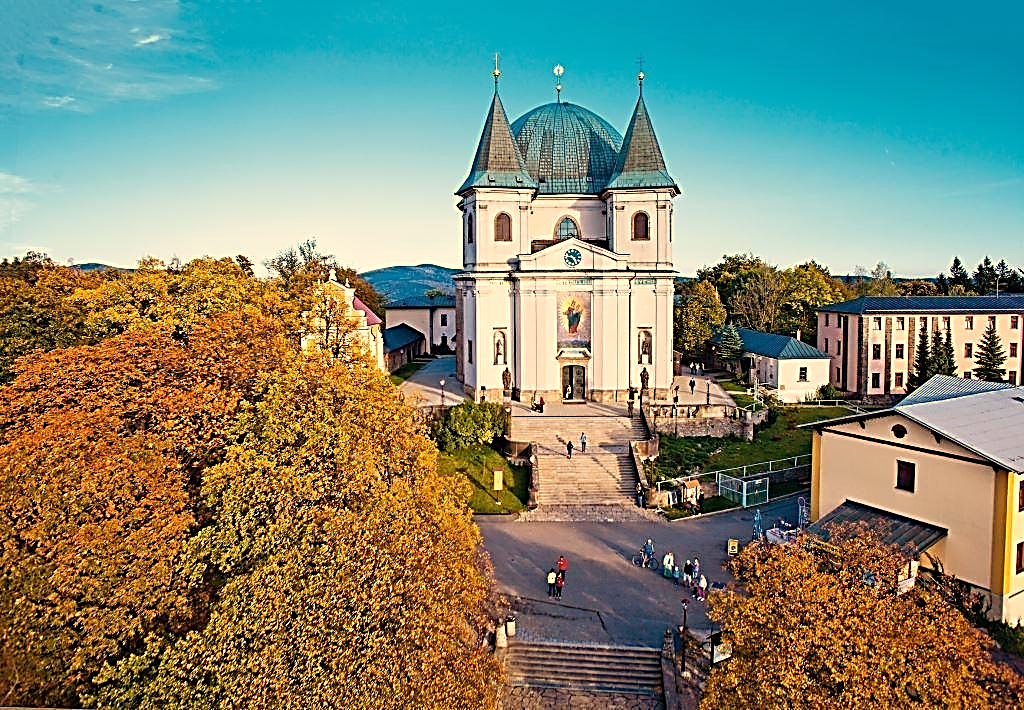 Srdečně Vás zveme na tradiční farní pouť naSVATÝ HOSTÝN Pouť se bude konat v neděli 11. července 2021.Děkovnou mši svatou v 15.15 hod. bude sloužit novokněz P. Mgr. Dominik Kovář z Lidečka. Účast na mši sv. přislíbil také P. Zdeněk Angelik Mička, OP.Odjezd autobusu ve 13.00 hod. ze Sazovic. Odvoz z parkoviště k bazilice zajištěn! Přihlásit se můžete u paní Anežky Velískovénebo na OÚ v Sazovicích   	Dospělí	150,- KčDěti a mládež	zdarma